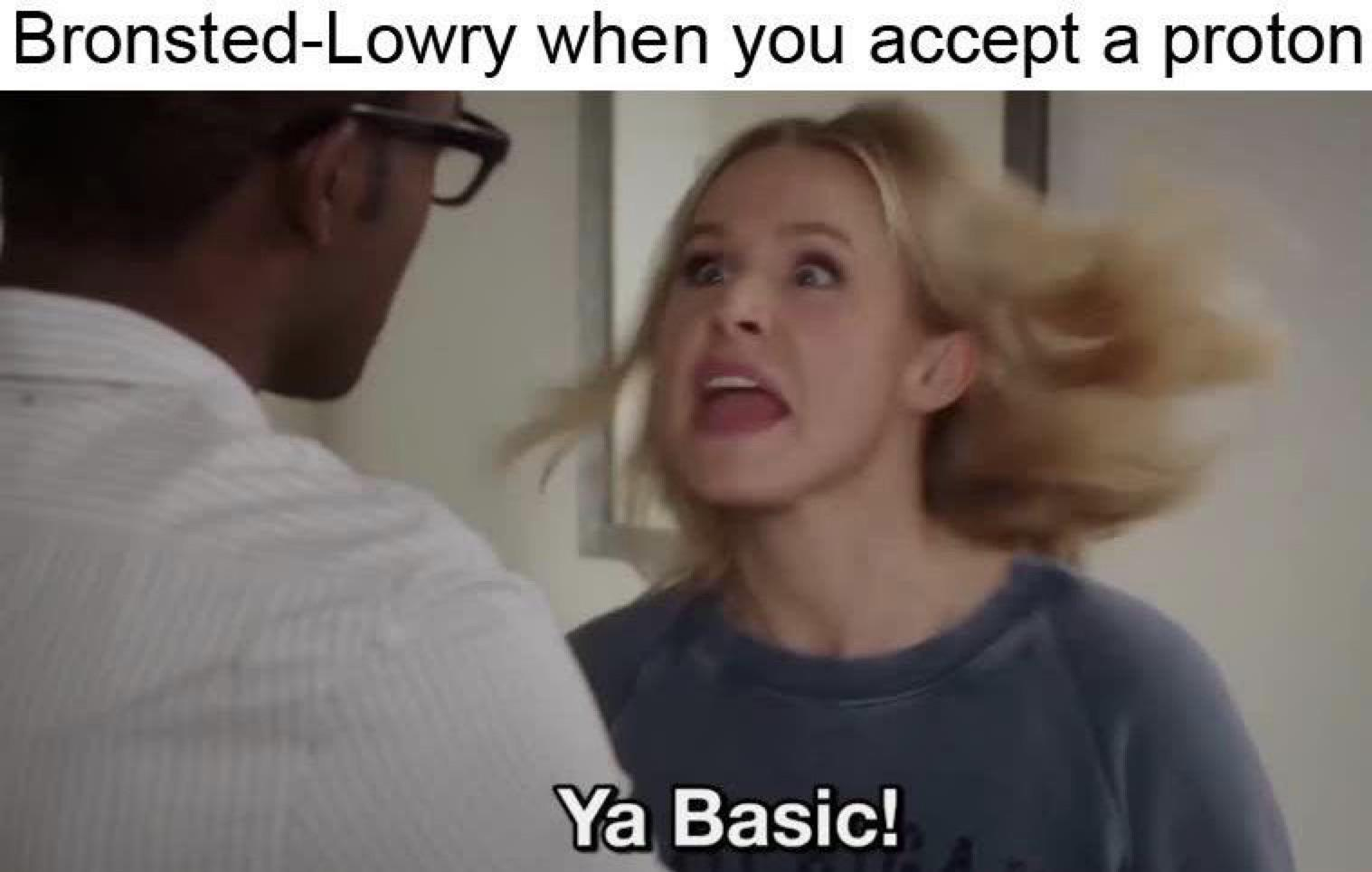 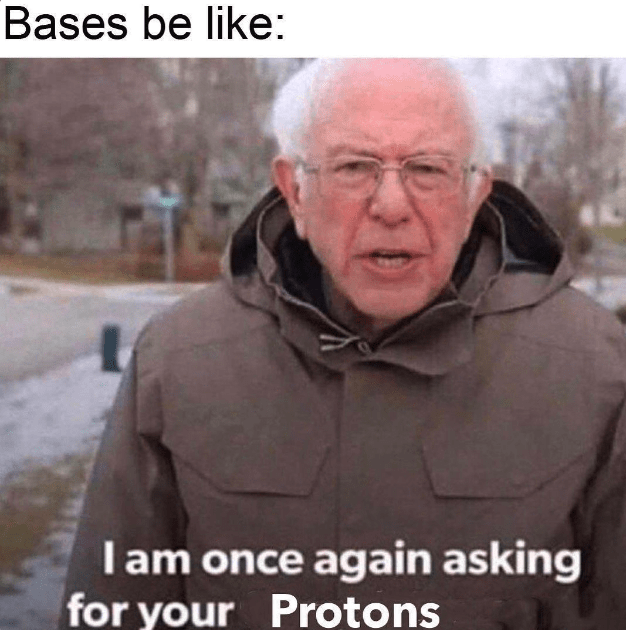 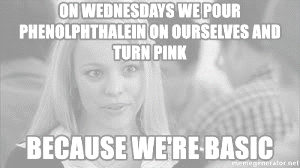 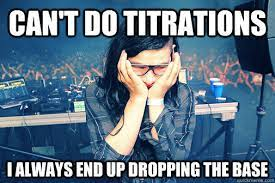 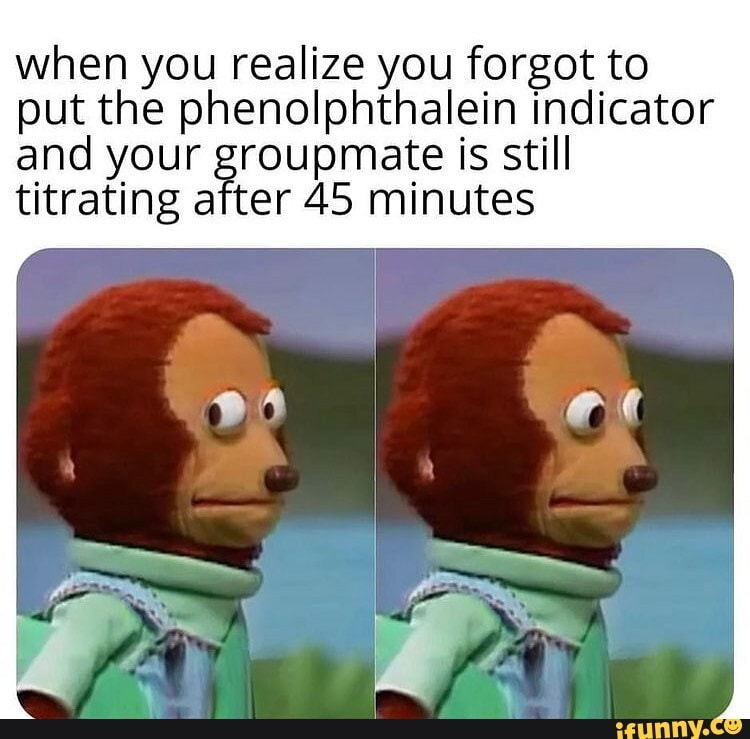 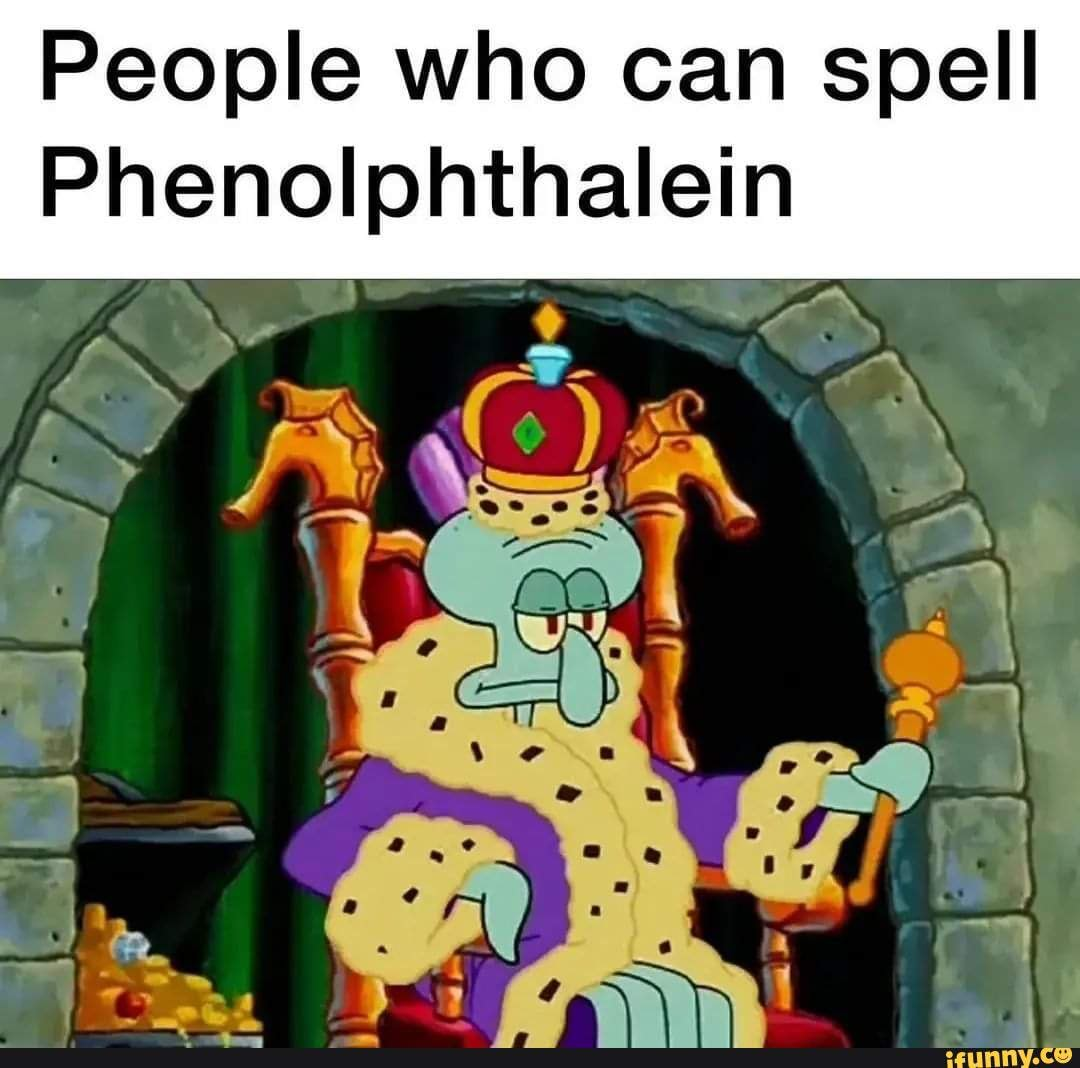 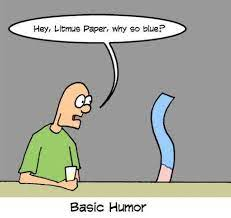 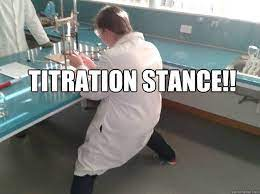 Identifying Acid, Bases, and Salts Think Tank QuestionsFind Table K in the Reference Tables.	Which ion is common for all the acids listed?Common household acids include lemon juice, sour candy, and vinegar. What properties do these chemicals have in common?Find table L in the reference tables. Which ion is common for the first three bases listed?Common household bases include ammonia (floor cleaner), borax soap, and detergent. What properties do these chemicals have in common?And acid can be neutralized with a base and both substances will lose their properties. They react to form water and salt. What is the formula for water?What bonds does water have?Table salt is one type of salt that can be formed. What is the formula of table salt?What bonds does table salt have?A common acid base reaction is provided below. Label the acid, base, and salt. 	HCl + NaOH → NaCl + H2OWhere do the atoms in water molecules come from in this reaction? label each as an acid base, salt, or water… if applicable (some chemicals will not be labeled).		HF			NaCl		CH3OH		H2SO4		Ca(OH)2	CH4			NH4Br			HCl		Na2SO4		HNO3		CH3COOH	NaOH		H3PO4			HOH		CH2(OH)2	NH4OH		Ca(NO3)2	HC2H3O2Draw ethanoic acid and circle which H+ ion is lost: Identifying Acid, Bases, and Salts Check Your Understanding1.	Which formula represents a hydronium ion?(1) H3O+ 	(2) OH–          (3) NH4+ 	       (4) HCO3–2.	Which compound is an Arrhenius acid?(1) H2SO4     	(2) NaOH       (3) KCl            (4) NH33.	Which substance is an Arrhenius acid?(1) Ba(OH)2      (2) H3PO4     (3) CH3COOCH3 	(4) NaCl4.	Which compound releases hydroxide ions in an aqueous solution?(1) CH3COOH      (2) HCl        (3) CH3OH          	(4) KOH5.	The Arrhenius theory explains the behavior of(1) acids and bases		(3) alcohols(2) isomers and isotopes		(4) esters6.	Which two compounds are electrolytes? 	(1) C6H12O6 and CH3CH2OH      (3) NaOH and HCl 	(2) C6H12O6 and HCl 	(4) NaOH and CH3CHOH7. 	Given the equation, which ion is X? 		HCl(g) + H2O(l)→X(aq) + Cl−(aq) 	(1) hydroxide    	(3) hypochlorite 	(2) hydronium   	(4) perchlorate8.	When one compound dissolves in water, the only positive ion produced in the solution is H3O+(aq). This compound is classified as 	(1) a salt 			(2) a hydrocarbon 		(3) an Arrhenius acid	(4) an Arrhenius base9.	An aqueous solution of lithium hydroxide contains hydroxide ions as the only negative ion in solution. Lithium hydroxide is classified as an 	(1) aldehyde 	(3) Arrhenius acid 	(2) alcohol     	(4) Arrhenius base 10.	Which compound is an Arrhenius acid? 	(1) H2SO4    (2) NaOH 	(3) KCl         	(4) NH3 11.	An Arrhenius base yields which ion as the only negative ion in an aqueous solution? 	(1) hydride ion      	(3) hydronium ion 	(2) hydrogen ion   	(4) hydroxide ion12.	Which two formulas represent Arrhenius acids? 	(1) CH3COOH and CH3CH2OH 	(2) HC2H3O2 and H3PO4 	(3) KHCO3 and KHSO4 	(4) NaSCN and Na2S2O313.	According to the Arrhenius theory, an acid is a substance that (1) 	changes litmus from red to blue (2) 	changes phenolphthalein to pink (3) 	produces hydronium ions as the only 		positive ions in an aqueous solution (4) 	produces hydroxide ions as the only 		negative ions in an aqueous solution14.	Which formula represents a hydronium ion? 	(1) H3O+         (2) OH– 	(3) NH4+        (4) HCO3– 15.	Which substance is an Arrhenius acid? 	(1) Mg(OH)2   (2) H2SO4  (3) CH3COOCH3  (4) LiCl 16.	Which compound releases OH- ions in solution? 	(1) CH3COOH 	(2) HF     (3) CH3OH       (4) LiOH17.	Which substance is an Arrhenius base? 	(1) CH3OH         (2) LiOH      (3) CH3Cl           (4) LiCl 18.	The only positive ion found in H2SO4(aq) is the 	(1) ammonium ion 	(3) hydronium ion	(2) hydroxide ion 		(4) sulfate ion20.	Which substance, when dissolved in water, forms a solution that conducts an electric current?(1) C2H5OH 	(3) C12H22O11(2) C6H12O6 	(4) CH3COOHStrong or Weak, Concentrated or Dilute? Think Tank QuestionsDirections: For each case, decide if the picture shows a weak or strong, and concentrated or dilute solution.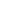 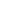 Acid: 				H+ ion: 			Anion A-: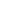 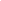 5. What does concentrated mean in terms of the amount of particles? _________________________________6. What does dilute mean in terms of amount of particles?__________________________________________7. What does strong mean in terms of ions? ______________________________________________________8. What does weak mean in terms of ions? _______________________________________________________Reactions Involving Acids & Bases Check Your UnderstandingNeutralization Reactions: If equal mole amounts of acid and base are added together, the resulting solution is NEUTRAL!  )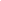    			 Acid  +      Base       →         Salt         +    Water        			Example:	        HCl (aq)  +   NaOH (aq)  →   NaCl (aq)  +  H2O (l)Predict the products of and balance the following reactions: 		___ HF (aq)  +  ___ LiOH (aq)  →  __________ (aq) + ___ HOH (l)		___ HNO3 (aq) + ___ KOH (aq)  →  __________(aq) + ___ HOH (l)___ HCl (aq) + ___ Ca(OH)2 (aq)  →  __________(aq) + ___ HOH (l)___ HClO3 (aq) + ___ Mg(OH)2 (aq)  →  __________(aq) + ___ HOH (l)___ H2CO3 (aq) + ___ NaOH (aq)  →  __________(aq) + ___ HOH (l)		___ H2SO4 (aq)  +  ___ LiOH (aq)  →  __________ (aq) + ___ HOH (l)		___ H2SO3 (aq) + ___ Ca(OH)2 (aq)  →  __________(aq) + ___ HOH (l)___ H3PO3 (aq) + ___ KOH (aq)  →  __________(aq) + ___ HOH (l)___ H3PO4 (aq) + ___ Ca(OH)2 (aq)  →  __________(s) + ___ HOH (l)Neutralization reactions are a type of DOUBLE REPLACEMENT reaction   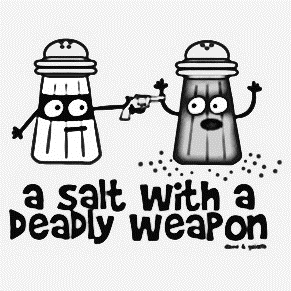 Reactions Involving Acids & Bases Think Tank Questions
Reactions of Acids with Metals (use Table J!)             	acid + more active metal 🡪 H2(g) + salt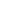 Any metal ABOVE H2 in the table will react with acids to produce H2 (g) and a salt.Any metal below H2 in the table will NOT react with an acid (only 3 metals do NOT react with acids: Cu, Au, Ag)When metals react with acids, this is an example of a SINGLE REPLACEMENT reaction.Predict the products of the following reactions: 	Zn (s) + 2HCl (aq)    →    _______ + _________Ag (s) + H2SO4 (aq)    →  _______ + _________	Ca (s) +  H2SO4 (aq)   →  _______ + _________Reactions Involving Acids & Bases Check Your Understanding1.  According to Reference Table J, which of these metals will react most readily with 1.0 M HCl to produce H2(g)?	(1) Ca		(2) K 		(3) Mg		   (4) Zn2.  Under standard conditions, which metal will react with 0.1 M HCl to liberate hydrogen gas?	(1) Ag		(2) Au 		(3) Cu		   (4) Mg3. Because tap water is slightly acidic, water pipes made of iron corrode over time, as shown by the balanced ionic equation below. Explain, in terms of chemical reactivity, why copper pipes are less likely to corrode than iron pipes.				2Fe(s) + 6H+(aq) 🡪  2Fe3+(aq) + 3H2(g)4.  Many ancient cultural statues and buildings were made out of marble.  Marble is a type of rock which contains the metal calcium in it.  Explain, using Table J, why marble statues are damaged by acid rain.  5.  During a laboratory activity, a student reacted a piece of zinc with 0.1 M HCl(aq).     (a)  Complete the equation below by writing the formula of the missing products. 			   Zn + HCl 🡪 ________ + _________(b)  Identify one metal that does not react spontaneously with HCl(aq).     _________    Acid Base Reactions Regents Questions1.  What are the products of a reaction between KOH(aq) and HCl(aq)?   (1) H2 and KClO    	(3) H2O and KCl      (2) KH and HClO        (4) KOH and HCl2.  Which word equation represents a neutralization reaction?    (1) base + acid →salt + water    (2) base + salt →water + acid    (3) salt + acid →base + water    (4) salt + water →acid + base3.  Which compound could serve as a reactant in a neutralization reaction?    (1) NaCl     		(3) CH3OH   (2) KOH     		(4) CH3CHO4.  Which substance is always a product when an Arrhenius acid in an aqueous solution reacts with an Arrhenius base in an aqueous solution?    (1) HBr       		(3) KBr    (2) H2O           	(4) KOH5.  Which reactants form the salt CaSO4(s) in a neutralization reaction?    (1) H2S(g) and Ca(ClO4)2(s)    (2) H2SO3(aq) and Ca(NO3)2(aq)    (3) H2SO4(aq) and Ca(OH)2(aq)    (4) SO2(g) and CaO(s)6.  Sulfuric acid, H2SO4(aq), can be used to neutralize barium hydroxide, Ba(OH)2(aq). What is the formula for the salt produced by this neutralization?   (1) BaS        		(3) BaSO3   (2) BaSO2    		(4) BaSO4 7.  Which chemical equation represents the reaction of an Arrhenius acid and an Arrhenius base?(1) HC2H3O2(aq) + NaOH(aq) 🡪 NaC2H3O2(aq) + H2O(l)(2) C3H8(g) + 5 O2(g) 🡪 3 CO2(g) + 4 H2O(l)(3) Zn(s) + 2 HCl(aq) 🡪 ZnCl2(aq) + H2(g)(4) BaCl2(aq) + Na2SO4(aq) 🡪 BaSO4(s) + 2 NaCl(aq) When an acid dissolved it dissociates or ionizes (breaking up into two ions). The ions are separated due to the polarity of water, as shown below. Draw what happens to the other acid, base, and salt in water.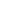 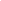 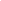 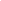 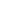 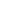 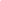 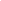 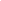 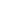 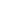 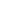 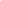 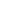 Explain why they are known as electrolytes when in solution but not when they are in solid or gas phases.Bronsted Lowry Theory (Alternate Theory) Think Tank QuestionsAcids are defined as proton (H+) donators. They donate protons to the base. Bases are defined as proton acceptors. They accept protons from the acid.HBr  +  NH3    		  NH4+ + Br-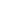 According to Bronsted-Lowry theory, acid-base reactions involve a transfer of a proton. Above, the acid on the left, ___________, transfers (donates) a proton (H+) and becomes a base on the right, __________. The donating acid and the base it becomes are called conjugate acid - base pairs. The base on the left, __________, accepts a proton (H+) and becomes an acid on the right, _________. This is also a conjugate pair.HF(aq)   +   H2O (l)    		 H3O+(aq)   +   F-(aq)  		(1)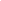 			HI(aq)   +   NH3(aq)   		 NH4+(aq)   +   I-(aq)  		(2)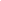 			NH4+(aq) +   OH-(aq)   		 NH3(aq)    +   H2O (l)    		(3)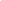         			H2SO4(aq)  +  H2O (l)  		 HSO4-(aq)  +  H3O+(aq)   		(4)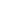 In the reactions above, list the acids in the reactants and explain what they all have in common.In the reactions, list the bases in the first half of the equation and explain what they all have in common.If you reverse the equations, list the new acids and bases.     	 Acids: 					Bases:Now you can see, that each acid on the left hand side produces a corresponding base on the right hand side. The base is called the conjugate base. Similarly, a base on the right hand side will produce a conjugate acid. These pairs are known as conjugate acid-base pairs. List the conjugate acid-base pairs for equations (1) and (2).5. Write the acid-base reaction for NH3 reacting with HClO2 and identify the acid, the base, the conjugate acid and the conjugate base.Bronsted Lowry Theory (Alternate Theory) Check Your UnderstandingOne acid-base theory defines a base as an 	(1) H+ donor      		(2) H donor 		(3) H+ acceptor		(4) H acceptorOne alternate acid-base theory states that an acid is a(n) 	(1) H+ donor	 	(2) OH− donor 		(3) H+ acceptor 		(4) OH− acceptorAccording to one acid-base theory, a water molecule acts as an acid when the water molecule 	(1) accepts an H+ 	(2) accepts an OH–  	(3) donates an H+	(4) donates an OH–Given the equation representing a reaction at equilibrium: 		NH3(g) + H2O(l)  🡨🡪 NH4+(aq) + OH–(aq) 	The H+ acceptor for the forward reaction is 	(1) H2O (l)    		(2) NH4+ (aq) 		(3) NH3 (g)    	 	(4) OH– (aq)  Which formula represents a hydronium ion? 	(1) H3O+         		(2) OH– 			(3) NH4+        		(4) HCO3– Given the balanced equation representing a reaction: 		NH3(g) + H2O (l) 🡨🡪  NH4+(aq) + OH–(aq) 	According to one acid-base theory, the NH3(g) molecules act as 	(1) an acid because they accept  H+ ions 	(2) an acid because they donate H+ ions 	(3) a base because they accept H+ ions 	(4) a base because they donate H+ ionsWhich statement describes an alternate theory of acids and bases? (1) 	Acids and bases are both H+ acceptors. (2) 	Acids and bases are both H+donors. (3) 	Acids are H+ acceptors, and bases are H+ donors. (4)	Acids are H+ donors, and bases are H+ acceptors. Which substance, when dissolved in water, forms a solution that conducts an electric current?
(1) C2H5OH 		(2) C12H22O11		(3) C6H12O6 		(4) CH3COOHHonors pH ActivityDirections: Test each solution’s pH and record. Determine the hydronium concentration. Using the equation [H3O+][OH-] = 1.0x10-14, determine the hydroxide concentration and pOH. Describe the relationship between the  H+ and pH.Describe the relationship between OH- and pOH.Define the relationship between pH and pOH.Define the relationship between the concentration of hydroxide and hydrogen ions.If the pH of solution A is 4 and the pH of solution B is 2,  how much more concentrated is A than B?If solution C has a concentration of 1.00x10-5 hydronium ions and solution B has a concentration of 1.00x10-12 hydroxide ions, which is more acidic?The pH Scale Think Tank QuestionsThe pH scale is a measure of the H+ or H3O+ concentration in a solution. “pH” stands for “potential to ATTRACT Hydrogen ions” “potential to ATTRACT Hydrogen ions. The pH scale is logarithmic, which means that a change of one pH unit will change the concentration of H+ by a factor of 10.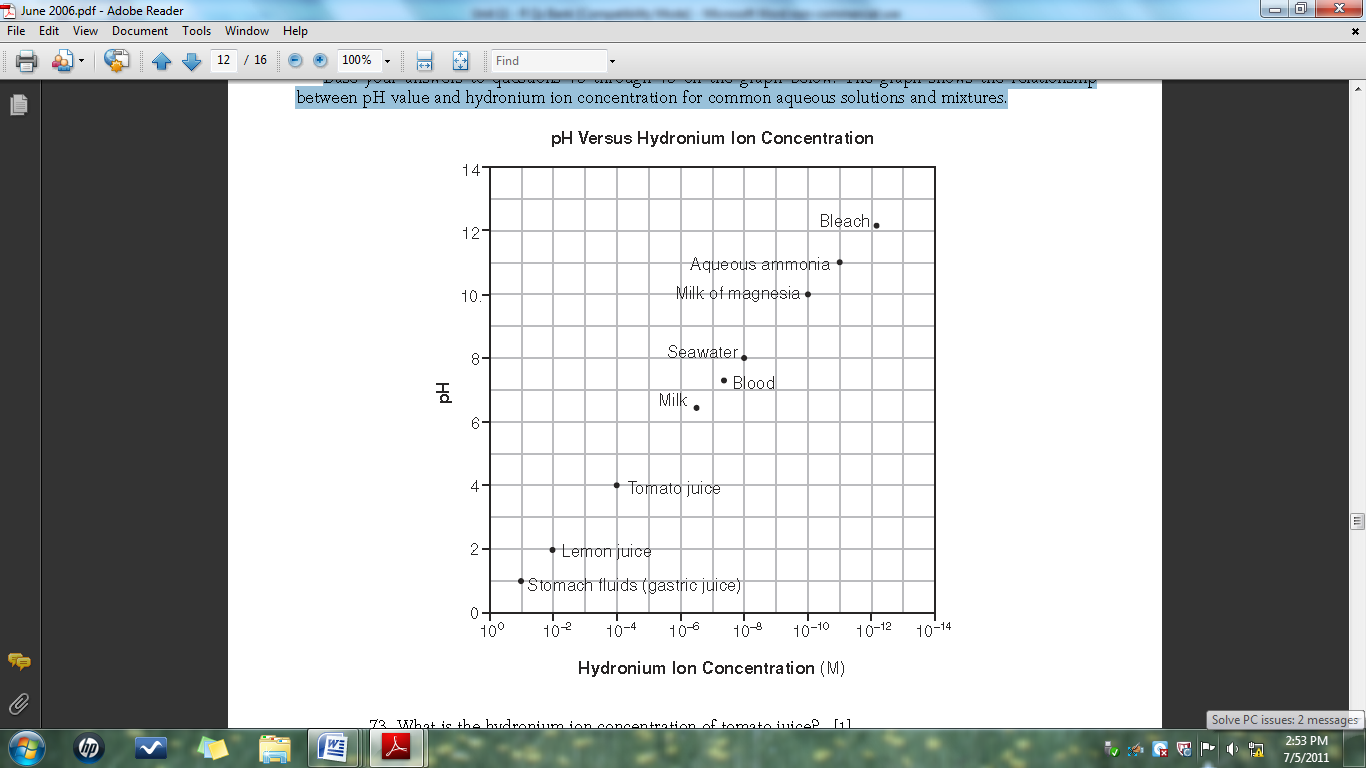 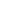 3. Complete the table below using the grid above:5.   Find the pH of the following solutions and determine if its acidic or basic:pH Check Your UnderstandingRecall the following:increasing or decreasing the pH by 1 changes the [H+] by a factor of 101 (10 times, ten-fold)increasing or decreasing the pH by 2 changes the [H+] by a factor of 102 (100 times, hundred-fold)increasing or decreasing the pH by 3 changes the [H+] by a factor of 103 (1000, thousand-fold)Describe what happens to the concentration of hydrogen ions in a solution if the pH is changed from 7 to 5. Describe what is happening to the concentration of hydrogen ions in a solution if the pH is changed from 5 to 8.Complete the table below:4. Which of these pH numbers indicates the highest   level of acidity?(1) 5         (2) 10        (3) 8          (4) 12 5. Which change in pH represents a hundredfold increase in the concentration of hydronium ions in a solution? (1) pH 1 to pH 2 	(3) pH 2 to pH 1(2) pH 1 to pH 3 	(4) pH 3 to pH 16. The pH of a solution changes from 4 to 3 when the hydrogen ion concentration in the solution is 	(1) decreased by a factor of  100	(2) decreased by a factor of 10 	(3) increased by a factor of  100	(4) increased by a factor of 10 7. Solution A has a pH of three and solution Z has a pH of six How many times greater is the hydronium ion concentration in solution A than the hydronium ion concentration in solution Z?	(1) 100      (2) 3	(3) 2 	   (4) 10008. What is the pH of a solution that has a hydronium ion concentration 100 times greater than a solution with a pH of 4? 	(1) 5          (2) 3 	(3) 2           	(4) 6 Honors Acid Base PracticeThe equation for the auto-ionization of water can be written as: H2O  +  H2O ⇐⇒ H3O+  +  OH– At room temperature, [H3O+][OH-] = 1 × 10–14. Calculate the concentration of the ions and explain why the pH of water is 7.Suppose the [H3O+] were increased to 1.0 × 10–3 M by the addition of acid.  Calculate the [OH–] in solution.Suppose the [OH–] were increased to 2.5 × 10–3 M by the addition of base.  Calculate the [H3O+].Determine the pH of the solutions in Q2 and Q3.  Determine the pOH of these solutions.The hydrogen ion concentration of several foods was measured with the following results.  Bananas have a [H3O+] of 2.5 × 10–5 M.  Pickles have a [OH–] of 8.3 × 10-11 M and milk has a pH of 6.4.  List the foods in order from most basic to most acidic.The pH of a solution is 3.8.  Calculate the [H+], [OH–] and pOH.The pH of the blood plasma is regulated between a very narrow range (7.35 - 7.45).  One of the equilibrium systems that helps to manage this is:   2 H2O  +  CO2  ⇐⇒ 2 H2CO3  ⇐⇒ H3O+  +  HCO3–    A person whose blood pH gets too low tends to hyperventilate, blowing off CO2 gas in the process.  Explain how the loss of CO2 can raise the blood pH.The pH of cider vinegar is approximately 5, whereas the pH of a freshly opened can of Coca-Cola is approximately 2.5.  How many times greater is the [H3O+] in the Coke than [H3O+] in the vinegar?After a while, an open can of a carbonated soft drink goes flat according to the equilibrium reaction  2 H2O  +  CO2  ⇐⇒ 2 H2CO3  ⇐⇒ H3O+  +  HCO3– .  How would this change the pH of the beverage if at all?  Explain.Indicators Check Your Understanding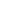 	Table MEx:  	If you add bromothymol blue… 	to a solution with a pH of 8, it will be blue					to a solution with a pH of 6, it will be green							to a solution with a pH of 4, it will be yellow1.  Which indicator, when added to a solution, changes color from yellow to blue as the pH of the solution is changed from 5.5 to 8.0? (1) bromocresol green 		 (2) bromothymol blue(3) litmus		(4) methyl orange2.  Which indicator would best distinguish between a solution with a pH of 3.5 and another with a pH of 5.5? (1) bromothymol blue 	(3) litmus (2) bromocresol green 	(4) thymol blue 3.  In which solution will bromocresol green appear blue?(1)  1 M NaCl		(3)   1 M NH3(2)  1 M H2CO3		(4)   1 M CH3COOH4.  In which solution will the thymol blue indicator appear blue?(1)  0.1 M CH3COOH	(3)  0.1 M KOH(2)  0.1 M HCl		(4)  0.1 M H2SO45.  What is the color of the indicator methyl orange in a solution that has a pH of 2?(1)  blue		(3)  yellow(2)  orange		(4)  red6.  In a solution with a pH of 3, what color is bromocresol green?(1)  yellow		(3)  green(2)  blue		(4)  red7. At what pH will bromothymol blue be yellow and bromocresol green be blue?	(1) 10.5	(2) 5.7  	(3) 7.08.  A student used blue litmus paper and phenolphthalein paper as indicators to test the pH of distilled water and five aqueous household solutions. Then the student used a pH meter to measure the pH of the distilled water and each solution.  The results of the student’s work are recorded in the table below. 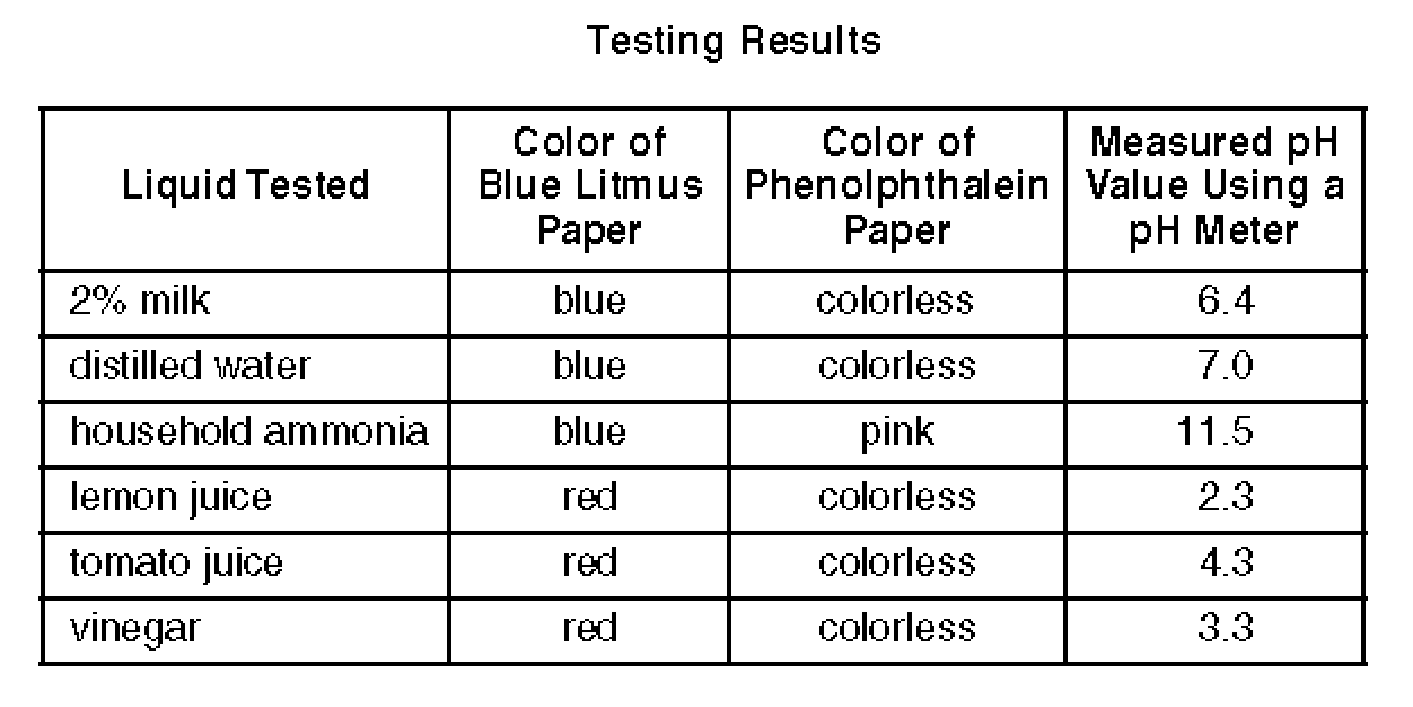 Identify the liquid tested that has the lowest hydronium ion concentration.   Explain, in terms of the pH range for color change on Reference Table M, why litmus is not appropriate to differentiate the acidity levels of tomato juice and vinegar.  Based on the measured pH values, identify the liquid tested that is 10 times more acidic than vinegar.   Titrations Think Tank QuestionsTitrations are procedures used to determine the concentration (M) of an acid or a base. You combine together an acid and a base knowing the volume of each and the concentration of only one of them.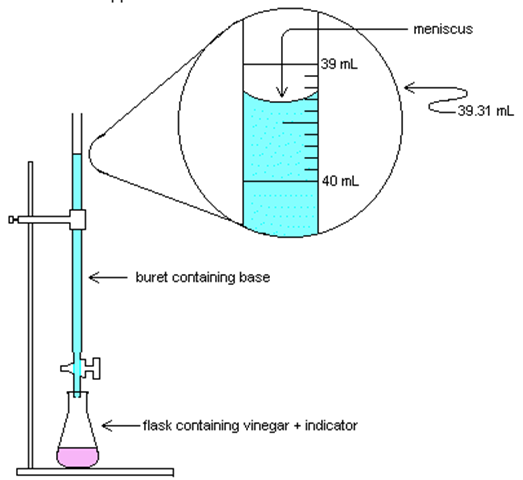 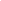 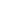 Using the equation on Reference Table T, you can solve for either the molarity/concentration (M) or a volume added (V).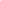 						      MA= molarity of H+ 	VA = volume of acid										      MB = molarity of OH– 	VB = volume of base 1.   A 25.0-milliliter sample of HNO3 (aq) is neutralized by 32.1 milliliters of 0.150 M KOH (aq).  What is the concentration of the acid? 2.  How many milliliters of 0.200 M NaOH are needed to neutralize 100. mL of 0.100 M HCl?3. In a titration, 20.0 milliliters of 0.15 M HCl(aq) is exactly neutralized by 18.0 milliliters of KOH(aq).Complete the equation below for the neutralization reaction by writing the formula of each product. KOH(aq)  +  HCl(aq)  →  _________    +    _________ Compare the number of moles of H+(aq) ions to the number of moles of OH– (aq) ions in the titration mixture when the HCl(aq) is exactly neutralized by the KOH(aq). Determine the concentration of the KOH(aq). What is the new pH of the solution?In a laboratory activity, 0.500 mole of NaOH(s) is completely dissolved in distilled water to form 400. milliliters of NaOH(aq).  This solution is then used to titrate a solution of HNO3(aq).Identify the negative ion produced when the NaOH(s) is dissolved in distilled water. Calculate the molarity of the NaOH(aq). Your response must include both a correct numerical setup and the calculated result. If 26.4 milliliters of the NaOH solution is needed to exactly neutralize 44.0 milliliters of the HNO3 solution, what is the molarity of the HNO3 solution?Complete the equation below representing this titration reaction by writing the formulas of the products. 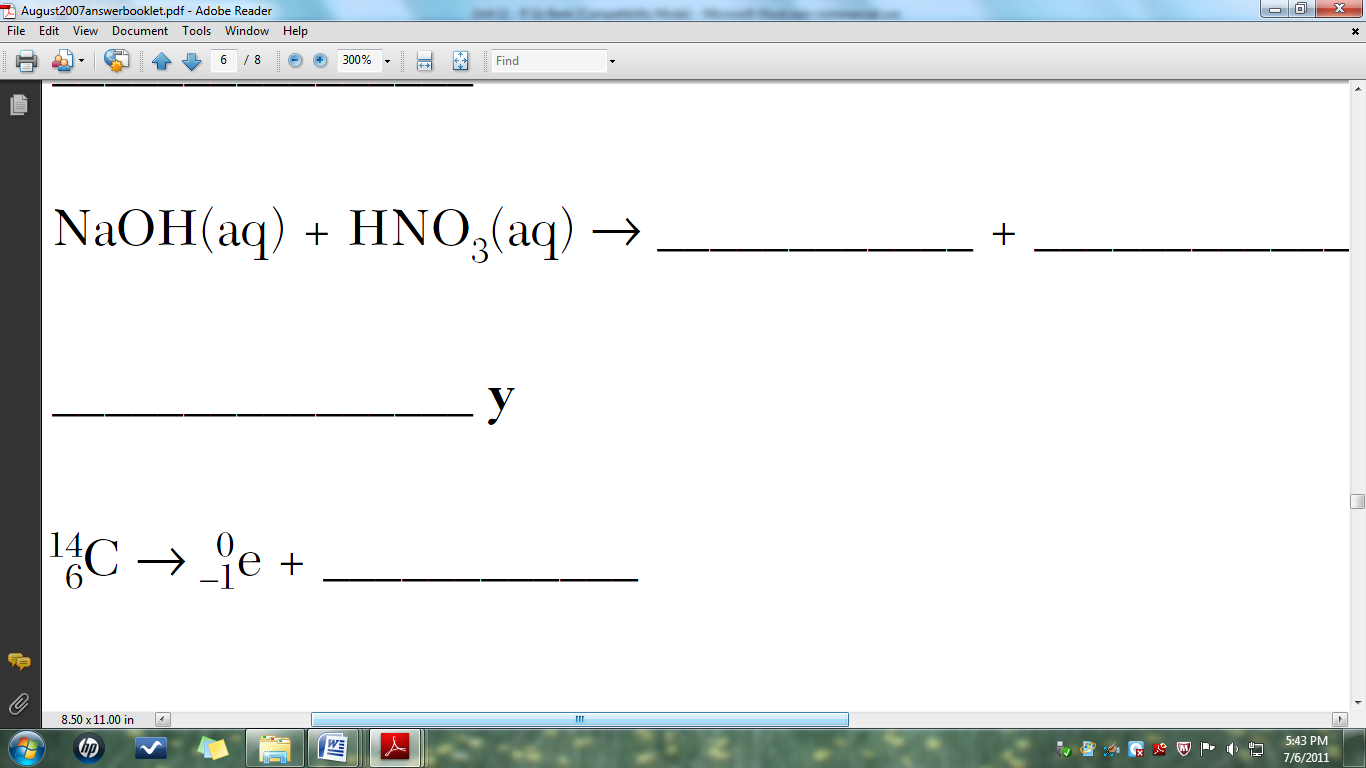 Neutralization Particle DiagramsDraw the various stages of a neutralization reaction between nitric acid and lithium hydroxide.Initial Anhydrous Acid and BaseAcids and Base in Aqueous solutionAcid and Base mixed together initially and after a few  minutes of stirringAfter the evaporation of water from the mixtureNeutralization by Titration Check Your Understanding			H3PO4 + H2O 🡪 3H3O+ + PO4-3		H2SO4 + H2O 🡪 2H3O+ + SO4-2What happens when an acid has two or more hydrogen atoms? Do they just lose one? Strong acids completely ionize leaving no hydrogen atoms in the anion or conjugate base. This means we need to amend our titration formula for these special acids to include all the acidic ions that come off.			Ca(OH)2 + H2O 🡪 2OH- + Ca+2			Mg(OH)2 + H2O 🡪 2OH- + Mg+2	Similarly, what happens when a base has two or more hydroxide ions? Do they just lose one? Strong bases completely ionize leaving no hydroxide ions in the cation. This means we need to amend our titration formula for these special bases to include all the basic ions that come off.The MaVa = MbVb formula will have coefficients in front of the M corresponding to the number of H+ or OH- in the acid and base formula.Example:  If 35.0mL of 3.00M H3PO4 is neutralized by 50.0mL of Ca(OH)2, what is the molarity of the base?		MaVa = MbVb		becomes		3 Ma Va  = 2 Mb Vb								3(3)(35) = 2(x)(50)								          x =  3.15M1. If 65.0mL of 1.50M H3PO4 is neutralized by 25.0mL of Ca(OH)2, what is the molarity of the base?2. If 15.0mL of 3.50M H2SO4 is neutralized by 25.0mL of Mg(OH)2, what is the molarity of the base?3. If 150.0mL of 4.50M HNO3 is neutralized by 3.00M Mg(OH)2, what is the volume of the base added?4. If 25.5mL H3PO4 is neutralized by 50.0mL of 2.00M LiOH, what is the molarity of the acid?5. If 35.0mL of H2CO3 is neutralized by 50.0mL of 1.50M KOH, what is the molarity of the acid?6. If 6.00M HI is neutralized by 50.0mL of 4.50M RbOH, what is the volume of the acid added?Titration Regents Questions1.  What are the products of a reaction between LiOH(aq) and HCl(aq)?(1) H2 and LiClO     	(2) H2O and LiCl   (3) LiH and HClO 	(4) LiOH and HCl2. Which word equation represents a neutralization reaction? (1) salt + acid →base + water (2) base + salt →water + acid (3) base + acid →salt + water(4) salt + water →acid + base3.  Which compound could serve as a reactant in a neutralization reaction? (1) HCl     		(3) CH3OH(2) HOH     		(4) H2O4. Which substance is always a product when an Arrhenius acid in an aqueous solution reacts with an Arrhenius base in an aqueous solution? (1) HF       		(3) KBr (2) H2O        	  	(4) LiOH5.  Which reactants form the salt MgSO4(s) in a neutralization reaction? (1) H2S(g) and Mg(ClO4)2(s) (2) H2SO3(aq) and Mg(NO3)2(aq) (3) H2SO4(aq) and Mg(OH)2(aq) (4) SO2(g) and MgO(s)6.  Sulfuric acid, H2SO4(aq), can be used to neutralize barium hydroxide, Ca(OH)2(aq). What is the formula for the salt produced by this neutralization?(1) CaS      	  	(3) CaSO3(2) CaSO2    		(4) CaSO4 7.  Which chemical equation represents the reaction of an Arrhenius acid and an Arrhenius base?(1) HCl + NaOH🡪 NaCl + H2O(2) C3H8+ 5 O2 🡪3 CO2 + 4 H2O(3) Zn + 2 HCl🡪 ZnCl2 + H2(4) Ba(OH)2 + Na2SO4 🡪  BaSO4 + 2 NaOH  8.  Which volume of 0.10 M NaOH(aq) exactly neutralizes 15.0 milliliters of 0.20 M HNO3(aq)?(1) 1.5 mL     		(3) 3.0 mL(2) 7.5 mL     		(4) 30. mL9. In which laboratory process could a student use 0.10 M NaOH(aq) to determine the concentration of an aqueous solution of HBr? (1) chromatography (2) decomposition of the solute (3) evaporation of the solvent (4) titration10.  The data collected from a laboratory titration are used to calculate the (1) rate of a chemical reaction (2) heat of a chemical reaction (3) concentration of a solution (4) boiling point of a solution11. Which volume of 0.10 M NaOH(aq) exactly neutralizes 15.0 milliliters of 0.020 M HNO3(aq)? (1) 1.5 mL   	   	(3) 3.0 mL (2) 7.5 mL     	 	(4) 30. mL12. What volume of 0.120 M HNO3(aq) is needed to completely neutralize 150.0 milliliters of 0.100 M NaOH(aq)? (1) 62.5 mL     	 	(3) 180. mL (2) 125 mL     	  	 (4) 360. mL  13.  A 25.0-milliliter sample of HNO3(aq) is neutralized by 32.1 milliliters of 0.150 M KOH(aq). What is the molarity of the HNO3(aq)? 14. A 25.0 mL sample of 5.00 M HCl is required to neutralize 34.5 mL of NaOH solution, what is the concentration of the NaOH solution?15. A total of 50.0 mL of 0.50 M KOH solution completely neutralizes 125 mL of hydrobromic acid solution (HBr).  Calculate the concentration of the HBr solution.16. What volume of 0.10 M NaOH(aq) exactly neutralizes 15.0 milliliters of 0.20 M HNO3(aq)?17.  What volume of 0.05 M HI is required to neutralize 50 ml of 0.01 M NaOH solution?18.  What volume of 0.500 M HNO3(aq) must completely react to neutralize 100.0 milliliters of 0.100 M KOH(aq)? 19.  In a titration, 15.65 milliliters of a KOH(aq) solution exactly neutralized 10.00 milliliters of a 1.22 M HCl(aq) solution. Write the balanced equation for the titration reaction.(b) Show a correct numerical setup for calculating the molarity of the KOH(aq) solution.  20.  In performing a titration, a student adds three drops of phenolphthalein to a flask containing 25.00 milliliters of HCl(aq). Using a buret, the student slowly adds 0.150 M NaOH(aq) to the flask until one drop causes the indicator to turn light pink. The student determines that a total volume of 20.20 milliliters of NaOH(aq) was used in this titration. (a) The concentration of the NaOH(aq) used in the titration is expressed to what number of SF?(b) Calculate the molarity of the HCl(aq) used in this titration.  Your response must include both a correct numerical setup and the calculated result.Regents ReviewCommon Sense Chemistry ReviewPretty basic stuff.            🡨 Acid what you did thereIdentify the ingredients in the following common household chemicals as acids, bases, salts, or neither:Aspirin HOOCC6H4OOCCH3Glass cleaner NH4OH Ethanol C2H5OHBleach ClO-Baking Soda NaHCO3Deodorant Al(OH)3A farmer tests his soil with pH paper and finds the value to be 5.5, which could explain why his crops are dying.Is the soil acidic, basic, or neutral?Identify a substance that could be added to the soil that would make the soil more suitable for farming (more neutral).The farmer adds lime to the soil on the east side of his farm and re-tests the pH. The pH rises to 8.5, which further weakens his plants. Has the hydronium concentration increased or decreased, and by what factor has it changed?The farmer calls in a specialist to help with his dying plants. First the specialist quick tests the soil with a few indicators. Identify the color changes expected for each indicator on the east and west side of his farm:			East				WestMethyl orange			____________________	_____________________Bromothymol blue		____________________	_____________________phenolphthalein		____________________	_____________________litmus				____________________	_____________________thymol blue			____________________	_____________________bromocrescol green		____________________	_____________________The specialist wants to determine the exact concentration of acid or base in the original soil in order to determine how to treat it effectively. What is the technique the specialist may use to determine the molarity of the soil?The specialist obtains a 150.0mL sample of soil and neutralizes the soil with 1.0M Ca(OH)2. The process requires 75.0mL of Ca(OH)2. How does the specialist know when to end the process when the soil was neutralized?Calculate the concentration of the acid or base present in the original soil.W/S and C/DExampleCase 1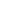 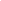 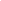 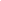 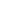 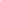 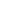 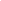 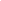 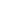 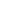 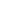 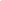 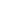 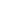 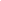 Case 2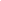 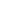 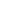 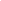 Case 3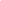 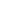 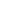 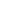 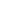 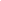 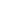 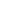 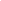 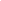 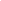 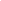 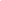 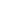 Case 4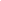 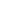 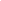 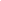 SolutionpH[H3O+]pOH+[OH-]pH + pOHCompare [H3O+] and [OH-]A/B/N?Hydronium Ion Concentration (M)pHAcid or Base?Stomach fluidsLemon JuiceTomato JuiceMilkBloodSeawaterMilk of MagnesiaAqueous AmmoniaBleachAcid ConcentrationpHAcid or Base? (or neutral ☺)[H3O+] = 1x10-2[H3O+] = 1x10-7[H3O+] = 1x10-10[H+] = 1x10-11[H+] = 1x10-5[H3O+] = 0.0010[H3O+] = 0.0000010[H+] = 0.0000000010pH Change[H3O+] increase or decrease?[OH-] increase or decrease?Does the solution become more acidic or basic?By a factor of…6 to 88 to 53 to 711 to 914 to 134 to 8Anhydrous AcidAnhydrous BaseAqueous AcidAqueous BaseInitialFinalAnhydrous ProductKey Idea QuestionJustify your answer with an explanation or calculation. Confidence LevelNone         Moderate        Fully1Which of the following is not an electrolyte?CH3COOH           c.  C2H5OHNaOH                  d. LiClPre-discussion:    Post discussion:2 In the reaction, water acts as the       NH3 + H2O  ↔  NH4+ + OH-Acid because it donates H+Base because it donates H+Acid because it accepts H+Base because it accepts H+Pre-discussion:    Post discussion:3Which of the following represents a 100x increase in H3O+ concentration?pH 3🡪 5             c.   pH 6🡪2pH 8🡪 11           d.  pH 9🡪7Pre-discussion:    Post discussion:4Which metal will not react with acids?Cu                          c.  LiZn                          d.  MgPre-discussion:    Post discussion:5Which ion is represented by X?      H2O + HI 🡪 I- + XHydronium            c.  hydrogenHydroxide              d.  iodidePre-discussion:    Post discussion:6Complete the neutralization reaction:__H2SO4 +__ LiOH 🡪 _______ + __HOHPre-discussion:    Post discussion:7Calculate the Molarity of 50.0mL HCl neutralized by 100.0mL of 2.0M NaOH.Pre-discussion:    Post discussion:8Which is the best indicator for determining the difference between a strong acid with a pH of 2.0 and a weak acid with a pH of 5.0?Pre-discussion:    Post discussion:9Explain what happens to the hydroxide and hydrogen ion concentration as lemon juice (citric acid) is added to iced tea (neutral). Pre-discussion:    Post discussion:10Sketch a representation of how HCl is oriented around the water molecule as it dissolves and explain why HCl is classified as an electrolyte only in the aqueous phase.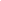 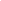 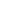 Pre-discussion:    Post discussion: